 Instructions:Obtain a pallet of 2846 Pet Stain Eraser PowerBrush Plus 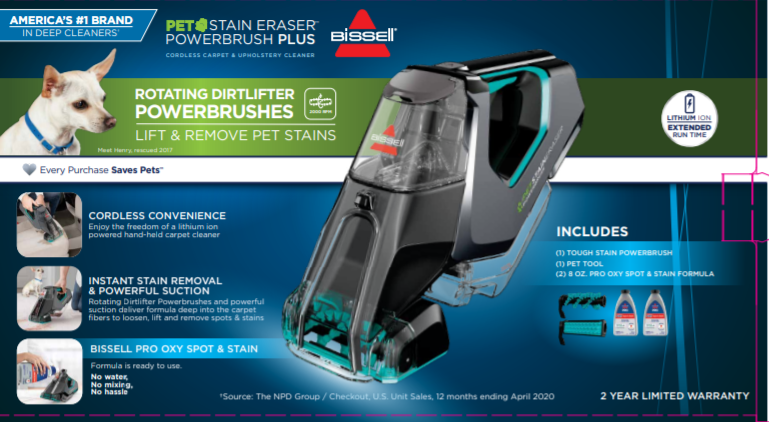 Find the UPC code on the back of the box, and print off the new UPC (011120254594*) and model # (28378) and label over. 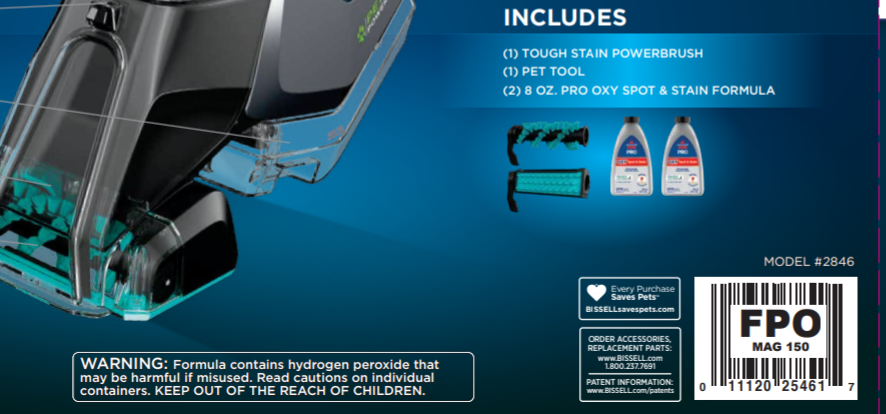 Repalletize based on the supplier site pallet pattern for model 28378
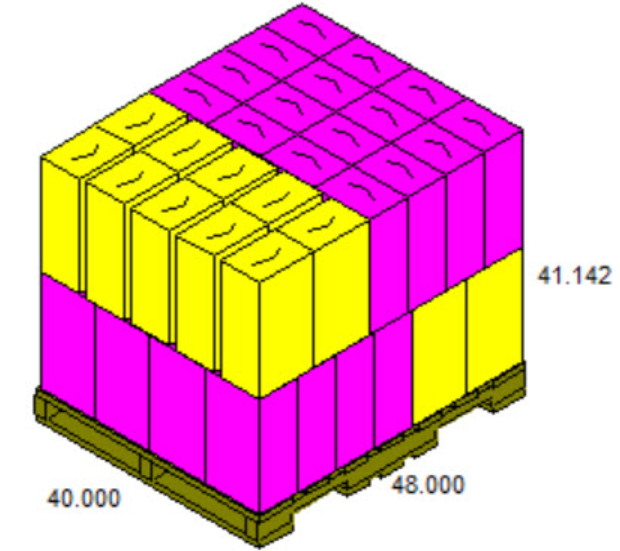 Part NumberDescription2846 Pet Stain Eraser PowerBrush Plusn/aModel #/ UPC label- Print at DC